This degree plan is a guide to be used for planning in consultation with your academic advisor.BACHELOR OF SCIENCE IN EDUCATION DEGREE PLAN        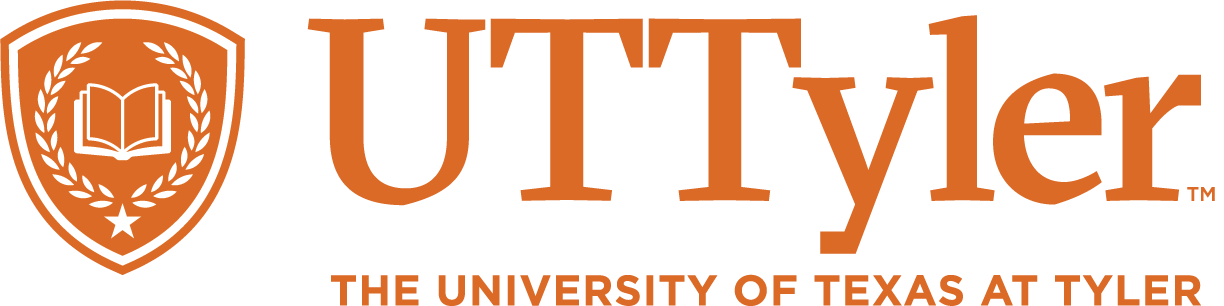 ELAR 4-8TEACHER CERTIFICATIONBACHELOR OF SCIENCE IN EDUCATION DEGREE PLAN        ELAR 4-8TEACHER CERTIFICATIONName:                                                                                                                                                                         Name:                                                                                                                                                                         SID:Date:Course PrefixCourse NumberCourse TitleCredit HoursNotesFreshman Year First SemesterFreshman Year First SemesterFreshman Year First SemesterFreshman Year First SemesterFreshman Year First SemesterENGL1301College Composition I 3MATH1314College Algebra 3HIST1301United States History I 3BIOL1306General Biology I 3ENGLORENGL23222323English Literature to the 1780's  OR ENGL 2323 English Literature from the 1780's to the Present 3Credit hoursCredit hoursCredit hours15Freshman Year Second Semester Freshman Year Second Semester Freshman Year Second Semester Freshman Year Second Semester Freshman Year Second Semester MATH1332Math for Liberal Arts Majors 3ENGL1302College Composition II 3HIST1302United States History II 3CHEM1305Introductory Chemistry I 3POLS2305Introductory American Government 3Credit hoursCredit hoursCredit hours15Sophomore Year First SemesterSophomore Year First SemesterSophomore Year First SemesterSophomore Year First SemesterSophomore Year First SemesterMATH1342Statistics     3GEOLEarth Science (Course must be approved by the academic advisor) (3 hrs.)  3POLS2306Introductory Texas Politics 3GEOG1313World Regional Geography 3ENGL OR  ENGL23622363English Literature to the 1780's   OR English Literature from the 1780's to the Present 3Credit hoursCredit hoursCredit hours15Sophomore Year Second SemesterSophomore Year Second SemesterSophomore Year Second SemesterSophomore Year Second SemesterSophomore Year Second SemesterLife, Physical or Earth Science (3 hrs.)3STEM Core (3 hrs.)3Creative Arts (Core, 3 hrs.)3EDUC 1301Introduction to the Teaching Profession3EPSY3340Educational Psychology: Adolescent Development and Learning3Credit hoursCredit hoursCredit hours15Junior Year First Semester (Phase I)Junior Year First Semester (Phase I)Junior Year First Semester (Phase I)Junior Year First Semester (Phase I)Junior Year First Semester (Phase I) EDSP3351Managing and Instructing Diverse Learners OR [EDUC 2301]3ENGL3312Creative Writing I3READ3320Literacy Development in the Early Years3READ4320Literacy Assessment & Instruction I3ENGL3308Writing Textual Analysis3Credit hoursCredit hoursCredit hours15Students must be admitted into the School of Education prior to Phase II.Students must be admitted into the School of Education prior to Phase II.Students must be admitted into the School of Education prior to Phase II.Students must be admitted into the School of Education prior to Phase II.Students must be admitted into the School of Education prior to Phase II.Junior Year Second Semester (Phase II)Junior Year Second Semester (Phase II)Junior Year Second Semester (Phase II)Junior Year Second Semester (Phase II)Junior Year Second Semester (Phase II)READ 4326Literacy Assessment and Instruction II3READ3326Teaching Language Arts in Middle and High School3EDUC4320Teaching Skills for the Intermediate and Secondary Teacher3EDUC4335Classroom Management  3EDSP3354Inst. For Students with Mild and Moderate Disabilities3EDUC3120Field Experience I 1Credit hoursCredit hoursCredit hours16Students must first pass the ELAR 4-8 content TExES exam.  Then, they must pass the Science of Teaching Reading TExES (293) exam. Both the content and STR exams must be passed prior to Phase III.Students must first pass the ELAR 4-8 content TExES exam.  Then, they must pass the Science of Teaching Reading TExES (293) exam. Both the content and STR exams must be passed prior to Phase III.Students must first pass the ELAR 4-8 content TExES exam.  Then, they must pass the Science of Teaching Reading TExES (293) exam. Both the content and STR exams must be passed prior to Phase III.Students must first pass the ELAR 4-8 content TExES exam.  Then, they must pass the Science of Teaching Reading TExES (293) exam. Both the content and STR exams must be passed prior to Phase III.Students must first pass the ELAR 4-8 content TExES exam.  Then, they must pass the Science of Teaching Reading TExES (293) exam. Both the content and STR exams must be passed prior to Phase III.Course PrefixCourse NumberCourse NumberCourse TitleCredit HoursCredit HoursNotesSenior Year First SemesterSenior Year First SemesterSenior Year First SemesterSenior Year First SemesterSenior Year First SemesterSenior Year First SemesterSenior Year First SemesterREAD 3332Young Adult Literature  Young Adult Literature  Young Adult Literature  3ENGLAmerican Literature (3 hrs.) (ENGL4350 OR ENGL4355)American Literature (3 hrs.) (ENGL4350 OR ENGL4355)American Literature (3 hrs.) (ENGL4350 OR ENGL4355)3ENGLLanguage, Writing & Grammar (3 hrs.) (ENGL3360, ENGL3375, OR ENGL3376)Language, Writing & Grammar (3 hrs.) (ENGL3360, ENGL3375, OR ENGL3376)Language, Writing & Grammar (3 hrs.) (ENGL3360, ENGL3375, OR ENGL3376)3ENGLWorld Literature (3 hrs.) (ENGL4360 OR ENGL4362)World Literature (3 hrs.) (ENGL4360 OR ENGL4362)World Literature (3 hrs.) (ENGL4360 OR ENGL4362)3EDUC 3230Field Experience IIField Experience IIField Experience II2Credit hoursCredit hoursCredit hoursCredit hoursCredit hours14Senior Year Second SemesterSenior Year Second SemesterSenior Year Second SemesterSenior Year Second SemesterSenior Year Second SemesterSenior Year Second SemesterSenior Year Second SemesterEDUC4940Clinical Teaching (NEW)Clinical Teaching (NEW)Clinical Teaching (NEW)9EDUC4357Clinical Teaching Seminar (NEW)Clinical Teaching Seminar (NEW)Clinical Teaching Seminar (NEW)3EDUC4378Methods for Teaching Secondary ELLSMethods for Teaching Secondary ELLSMethods for Teaching Secondary ELLS3Credit hoursCredit hoursCredit hoursCredit hoursCredit hours15Total Credit HoursTotal Credit HoursTotal Credit HoursTotal Credit HoursTotal Credit Hours120Students interested in seeking certification in Special Education or English as a Second Language (ESL) must pass the content exams and meet the department requirements to be eligible for authorization to take the Special Education or ESL TExES exam. Field or clinical experiences are required in conjunction with professional education courses. The School of Education in cooperation with participating school districts assigns students to school placements. TExES Exams Required for ELAR 4-8 Certificate 		TExES	 	ELAR 4-8 (Content) 		TExES 293 	Science of Teaching Reading 		TExES 160 	Pedagogy & Professional Responsibilities (PPR) EC‐12ACADEMIC ADVISORMs. Lana Kinney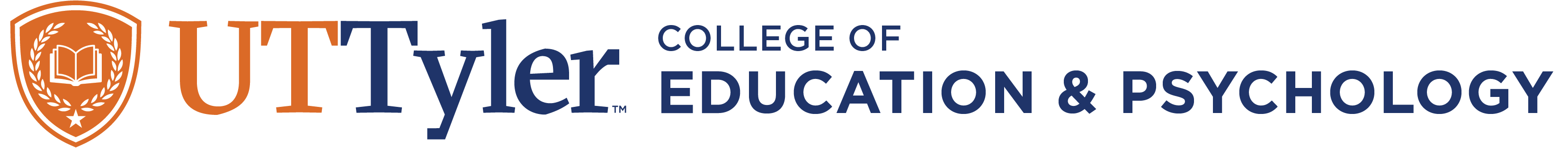 903-566-7022lkinney@uttyler.eduStudents interested in seeking certification in Special Education or English as a Second Language (ESL) must pass the content exams and meet the department requirements to be eligible for authorization to take the Special Education or ESL TExES exam. Field or clinical experiences are required in conjunction with professional education courses. The School of Education in cooperation with participating school districts assigns students to school placements. TExES Exams Required for ELAR 4-8 Certificate 		TExES	 	ELAR 4-8 (Content) 		TExES 293 	Science of Teaching Reading 		TExES 160 	Pedagogy & Professional Responsibilities (PPR) EC‐12ACADEMIC ADVISORMs. Lana Kinney903-566-7022lkinney@uttyler.eduStudents interested in seeking certification in Special Education or English as a Second Language (ESL) must pass the content exams and meet the department requirements to be eligible for authorization to take the Special Education or ESL TExES exam. Field or clinical experiences are required in conjunction with professional education courses. The School of Education in cooperation with participating school districts assigns students to school placements. TExES Exams Required for ELAR 4-8 Certificate 		TExES	 	ELAR 4-8 (Content) 		TExES 293 	Science of Teaching Reading 		TExES 160 	Pedagogy & Professional Responsibilities (PPR) EC‐12ACADEMIC ADVISORMs. Lana Kinney903-566-7022lkinney@uttyler.eduStudents interested in seeking certification in Special Education or English as a Second Language (ESL) must pass the content exams and meet the department requirements to be eligible for authorization to take the Special Education or ESL TExES exam. Field or clinical experiences are required in conjunction with professional education courses. The School of Education in cooperation with participating school districts assigns students to school placements. TExES Exams Required for ELAR 4-8 Certificate 		TExES	 	ELAR 4-8 (Content) 		TExES 293 	Science of Teaching Reading 		TExES 160 	Pedagogy & Professional Responsibilities (PPR) EC‐12ACADEMIC ADVISORMs. Lana Kinney903-566-7022lkinney@uttyler.eduStudents interested in seeking certification in Special Education or English as a Second Language (ESL) must pass the content exams and meet the department requirements to be eligible for authorization to take the Special Education or ESL TExES exam. Field or clinical experiences are required in conjunction with professional education courses. The School of Education in cooperation with participating school districts assigns students to school placements. TExES Exams Required for ELAR 4-8 Certificate 		TExES	 	ELAR 4-8 (Content) 		TExES 293 	Science of Teaching Reading 		TExES 160 	Pedagogy & Professional Responsibilities (PPR) EC‐12ACADEMIC ADVISORMs. Lana Kinney903-566-7022lkinney@uttyler.eduStudents interested in seeking certification in Special Education or English as a Second Language (ESL) must pass the content exams and meet the department requirements to be eligible for authorization to take the Special Education or ESL TExES exam. Field or clinical experiences are required in conjunction with professional education courses. The School of Education in cooperation with participating school districts assigns students to school placements. TExES Exams Required for ELAR 4-8 Certificate 		TExES	 	ELAR 4-8 (Content) 		TExES 293 	Science of Teaching Reading 		TExES 160 	Pedagogy & Professional Responsibilities (PPR) EC‐12ACADEMIC ADVISORMs. Lana Kinney903-566-7022lkinney@uttyler.eduStudents interested in seeking certification in Special Education or English as a Second Language (ESL) must pass the content exams and meet the department requirements to be eligible for authorization to take the Special Education or ESL TExES exam. Field or clinical experiences are required in conjunction with professional education courses. The School of Education in cooperation with participating school districts assigns students to school placements. TExES Exams Required for ELAR 4-8 Certificate 		TExES	 	ELAR 4-8 (Content) 		TExES 293 	Science of Teaching Reading 		TExES 160 	Pedagogy & Professional Responsibilities (PPR) EC‐12ACADEMIC ADVISORMs. Lana Kinney903-566-7022lkinney@uttyler.edu